Formularz zapisów na zajęcia języka ojczystego (MAI)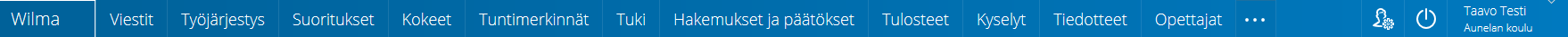 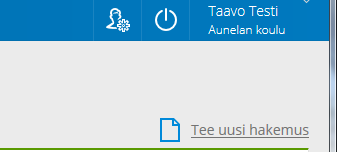 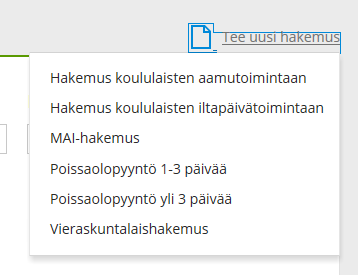 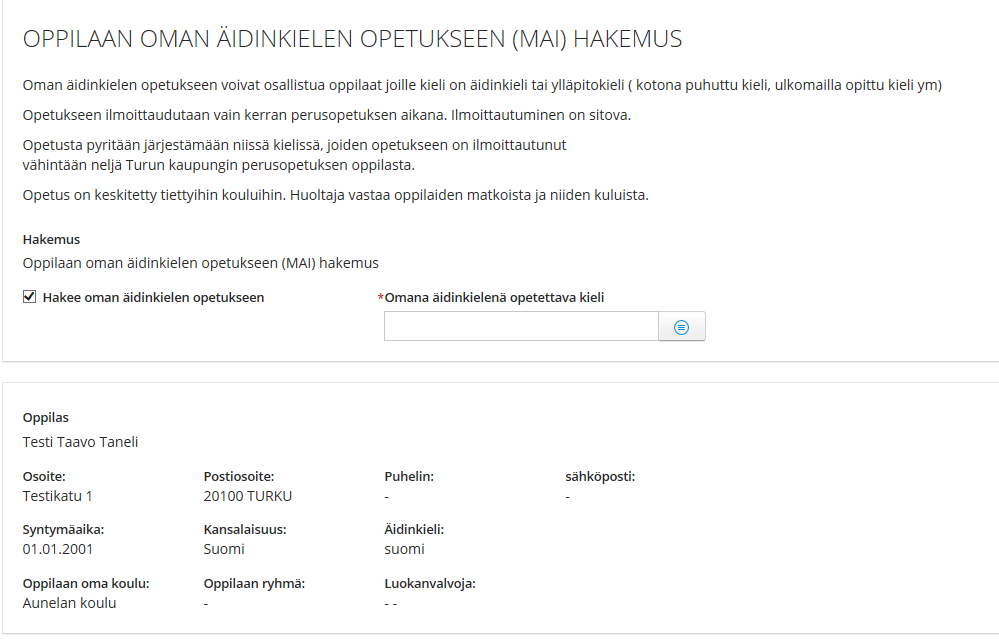 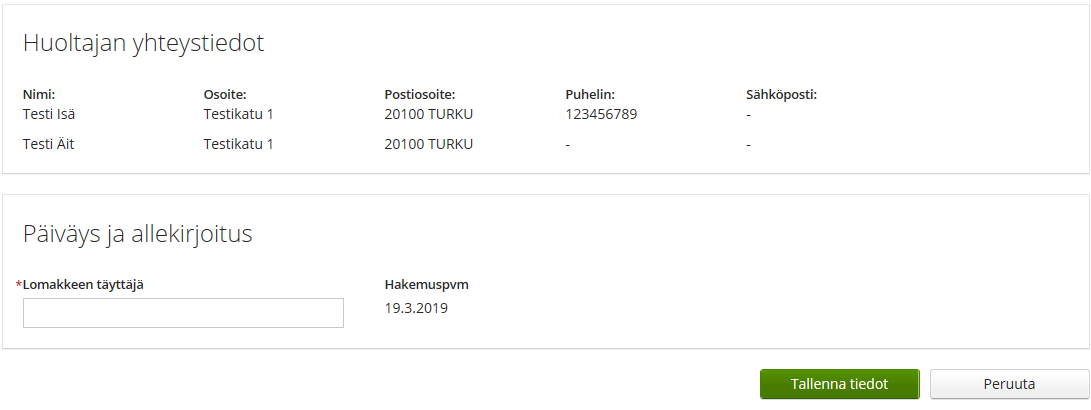 			               Zapisz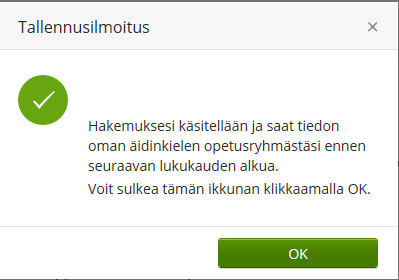 